Pozdravljeni! Zimske počitnice so že za nami in upamo, da ste kar se da dobro izkoristili prosti čas in se odklopili od elektronskih naprav. Po dolgem ste zopet sedli v šolske klopi in verjamemo, da ste se razveselili ponovnega srečanja s prijatelji. V primeru vprašanj pri katerikoli veroučni nalogi naju lahko kontaktirate po e-naslovu tajda.lisec@gmail.com ali pia.rak12@gmail.com . Za tokratnji verouk pa so navodila sledeča: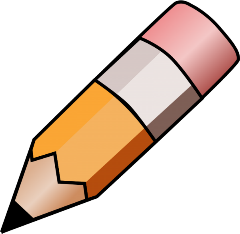 V delovnem zvezku rešite 13. in 14. nalogo, ne pozabite pa tudi na liturgični zvezek. Razmišljajte o skupnih družinskih dogodkih, ki so se ti najbolj vtisnili v spomin in ti pričarajo nasmeh na obrazu.Na A4 list nariši svojo družino in zraven napišite tri stvari za katere ste jim hvaležni. Risbo shranite dokler verouk ne bo zopet potekal v živo. Takrat jo boste morali pokazati. 👨‍👩‍👧‍👦Kot ste opazili imate med 13. in 14. nalogo kviz, ki ga lahko rešite in s tem dobite plus procente (upamo, da niste pozabili tudi na kviz, ki je bil med nalogama 10. in 11., s katerim si lahko prav tako pridobite dodatne procente). 😀Želimo vam uspešno reševanje nalog in da boste uživali v prihajajočih sončnih dneh,Tajda Lisec, Pia Rak, Patricija Udovč 🍀